ДОГОВОР НА ОКАЗАНИЕ УСЛУГ № __________г. Чита 				           	                                                          «__» ______ 202_г.Общество с ограниченной ответственностью «Разрезуголь» (ООО «Разрезуголь»), именуемое в дальнейшем «Заказчик», в лице генерального директора Мастернака Евгения Анатольевича, действующего на основании Устава, с одной стороны, и ___________________________________________________________________________, состоящее в саморегулируемой организации, зарегистрированное в реестре СРО за №_______, именуемое в дальнейшем «Исполнитель», в лице ____________________________, действующего на основании Устава, с другой стороны, совместно именуемые «Стороны», а по отдельности «Сторона», заключили настоящий договор о нижеследующем:1. ПРЕДМЕТ ДОГОВОРА.1. 1.1.	Исполнитель обязуется оказать услуги:1.1.1.	По селективной экскавации и добыче каменного угля (с предварительным рыхлением при возникновении потребности) на участке №1 Зашуланского месторождения;1.1.2.	По погрузке и перевозке каменного угля на угольный штабель участка №1 Зашуланского месторождения, с сооружением и содержанием внутрикарьерных автодорог до угольного штабеля;1.1.3.	По организации погрузки каменного угля в автотранспорт на угольном штабеле участка №1 Зашуланского месторождения;1.1.4.	Исполнитель обязуется выполнить следующие объемы по выполнению работ по экскавации, погрузке и перевозке угля: на период с ___________ по __________-  ________ тонн.      1.2. Объем оказанных услуг по селективной экскавации и добыче, погрузке и транспортировке угля указывается в заявках, направляемых Заказчиком по форме Приложения №5). 1.3. Ориентировочные объемы услуг по селективной экскавации и добыче, погрузке и транспортировке угля указаны в Приложении №1.1.4. Исполнитель обязуется оказать все услуги собственными силами с использованием собственного оборудования и персонала, либо с привлечением третьих лиц по согласованию с Заказчиком с соблюдением требований промышленной безопасности и охраны труда, в соответствии с условиями договора. Исполнитель несет ответственность за действия привлеченных третьих лиц, как за свои собственные.1.5. Расстояние перевозки угля в расчетном периоде определяется комиссионно с участием маркшейдера, оформляется справкой, которая подписывается уполномоченными представителями обеих Сторон (форма – Приложение №2). Расстояние перевозки не должно превышать 1 км. 2. ПОРЯДОК ОРГАНИЗАЦИИ РАБОТ.2.1. Заказчик предоставляет Исполнителю заявку на выполнение услуг по погрузке и транспортировке угля по форме Приложения №5 не позднее 25 числа месяца, предшествующего месяцу оказания услуг, по электронной почте.  Исполнитель за 3 (три) дня до начала месяца оказания услуг обязан поставить подпись об ознакомлении с заявкой и вернуть скан копию заявки Заказчику. Невыполнение своей обязанности Исполнителем в части ознакомления с заявкой является основанием для привлечения Исполнителя к ответственности (п.6.6 настоящего договора). При этом и в отсутствии подписи Исполнителя об ознакомлении, заявка является обязательной для исполнения.2.2.  Исполнитель принимает на себя выполнение обязательств по организации погрузки и транспортировки угля с содержанием внутрикарьерных автодорог, а также поддерживает в рабочем состоянии дорогу общего пользования на всем пути следования до пункта разгрузки.          2.3.  Отчетным периодом (месяцем перевозки) является календарный месяц.2.4.  Заявки и изменения в заявки направляются в адрес Исполнителя по электронной почте.  2.5. Количество добытого и перевозимого угля определяется согласно среднестатистического веса угля. Порядок определения среднестатистического веса угля осуществляется перед началом перевозок, а также в случае изменения горно-геологических условий. Для определения веса угля в автомобилях однотипных или разных марок и имеющих разные конфигурации кузовов, проводится контрольная перевеска груза до начала осуществления услуг Исполнителем. Автомобиль, с помощью которого будет осуществляться перевозка груза, взвешивается в груженом и порожнем состоянии, для точности показаний взвешивание производиться не менее 3-х рейсов. Вес груза, определяется путем вычитания массы транспортного средства, в порожнем состоянии из массы данного транспортного средства в груженом состоянии и фиксируется в двухстороннем акте по контрольному взвешиванию автосамосвалов Исполнителя по форме Приложения №6.2.6.	  В целях уточнения количества добытого и перевезенного угля по итогам расчетного периода Заказчиком совместно с Исполнителем производится контрольный маркшейдерский замер и отражается в Справке об объеме отгруженного угля, составленной по форме Приложения № 8.В случае расхождения данных перевезенного угля и маркшейдерского замера (п. 2.8.5. «Инструкция по учету добычи угля, продуктов обогащения на разрезах и обогатительных фабриках Минтопэнерго РФ», утвержденная приказом по Минтопэнерго РФ от 21.01.1993г. №26), производится корректировка объемов добытого и перевезенного угля, указанных в транспортных накладных. Принимается объём добытого и перевезённого угля на основании произведённого маркшейдерского замера, подписанного обеими Сторонами.2.7.  	Перевозка груза производится ежедневно без выходных дней. Исполнитель обеспечивает равномерную подачу транспортных средств под погрузку в течение суток.2.8.	  Перевозки грузов оформляются одной транспортной накладной на каждое транспортное средство, осуществляющее перевозку суммарно на всю работу, выполненную автомобилем за смену с одного места погрузки. Исполнитель предоставляет Заказчику перечень транспортных средств, которыми будет осуществляться перевозка (Приложение №3), а также список персонала, задействованного для оказания услуг (Приложение №4). Транспортная накладная оформляется Заказчиком и выдается в 3-х экземплярах водителю Исполнителя при предъявлении им путевого листа, заверенного печатью Исполнителя, и документа, удостоверяющего личность. В п.6 транспортной накладной указывается время прибытия под погрузку в первом рейсе. После последнего прибытия в пункт разгрузки автомобиля и по окончании разгрузки, в п.3 транспортной накладной указывается количество рейсов, сделанных транспортным средством за смену и вес, перевезенного груза. В п.7 - время убытия от грузоотправителя после оформления транспортной накладной.2.9.	Количество добытого и перевезенного Исполнителем угля за расчетный период с 1 по 10 число месяца, с 11 по 20 число месяца, с 21 по последнее число месяца фиксируется в Актах приемки оказанных услуг, подписываемых уполномоченными представителями сторон. Акты оказанных услуг составляются Исполнителем на основании транспортных накладных с указанием объемов перевезенного угля за каждую декаду расчетного месяца. Не позднее 3 (трёх) рабочих дней, следующих за расчетным периодом оказания услуг, Исполнитель представляет Заказчику надлежащим образом оформленные в соответствии с требованиями действующего законодательства РФ первичные учетные документы: транспортные накладные, Акт оказанных услуг и счет-фактуру. Допускается предоставление копий первичных учетных документов на электронный адрес Заказчика с отправкой в тот же срок оригиналов почтой в адрес Заказчика заказным письмом с уведомлением о вручении или передаются с уполномоченным представителем Заказчика.Окончательные объемы услуг Исполнителя по добыче и перевозке угля за отчетный календарный месяц определяются на основании произведенных Заказчиком совместно с Исполнителем маркшейдерских замеров. Акты составляются Исполнителем на основании транспортных накладных с указанием тн перевезенного угля и скорректированными в соответствии с маркшейдерской справкой, подписанной обеими Сторонами, как и в счет-фактуре и направляются Заказчику не позднее 3 дней с момента предоставления согласованной маркшейдерской справки, путем направления факсимильного или электронного сообщения. Досылка оригиналов первичных бухгалтерских документов Исполнителем производится не позднее 3 дней с момента отправки указанных документов по факсу или электронной почте. Оригиналы указанных документов пересылаются Заказчику заказным письмом или передаются с уполномоченным представителем Заказчика.2.10.	Объем услуг Исполнителя по погрузке каменного угля в автотранспорт на угольном штабеле определяется на основании данных весового контроля. Подтверждением объема отгруженного угля является справка, предоставленная Заказчиком по форме Приложения №8.      2.11.	Заказчик в течение 5 (Пяти) рабочих дней с момента получения оригинала Акта приемки оказанных услуг обязуется подписать и вернуть Исполнителю подписанный Акт приемки оказанных услуг. В случае непредставления мотивированного отказа от подписания в указанные сроки, работы считаются выполненными и подлежащими оплате в полном объеме, установленном Актом приемки оказанных услуг.3. ПРАВА И ОБЯЗАННОСТИ ЗАКАЗЧИКА 3.1. Заказчик оплачивает Исполнителю фактически оказанные услуги в сроки, установленные п. 5.2. Договора.3.2. Заказчик вправе отказаться от заявки (полностью или частично) или внести в нее изменения не менее чем за 3 дня путем направления Исполнителю письменного заявления об отказе или изменении заявки.3.3. До начала оказания услуг обеспечивает ознакомление Исполнителя с положением предприятия Заказчика «О пропускном и внутри объектовом режиме».4. ПРАВА И ОБЯЗАННОСТИ ИСПОЛНИТЕЛЯИсполнитель обязан принять в полном объеме полученную заявку или изменения в заявку.Исполнитель обязан поставить на производственную площадку необходимую экскаваторную, тракторно-бульдозерную технику и автомобильный транспорт для выполнения взятых на себя обязательств.4.3. Исполнитель обязан обеспечить оказание услуг технологическим оборудованием технически исправным, зарегистрированным в установленном порядке в государственных органах учета, прошедших технический осмотр.Исполнитель обязан соблюдать скоростной режим и нести ответственность за безопасность дорожного движения.Исполнитель обязан доставить уголь в пункт разгрузки, указанный в п.1.1. Договора. Исполнитель несет ответственность за сохранность принятого к перевозке угля до момента сдачи в пункте разгрузки уполномоченному представителю Заказчика.Исполнитель обязан передать Заказчику следующие документы: транспортную накладную – 1 экз. – немедленно после выполнения последней поездки за смену; счет-фактуру – 1 экз. – совместно с Актом приемки оказанных услуг, указанным в п.2.8. Договора. Счет-фактура направляется Заказчику нарочным или по почте заказным письмом. Исполнитель вправе требовать от Заказчика оплаты оказанных услуг в размере и сроки, установленные Договором.Исполнитель в случае нарушения Заказчиком сроков оплаты имеет право приостановить оказание услуг, уведомив об этом Заказчика не менее чем за 5 (пять) дней. Исполнитель обязуется неукоснительно соблюдать обязательства в области охраны труда, промышленной безопасности и охраны окружающей среды (ОТ, ПБ и ООС) при выполнении работ/оказании услуг на территории Заказчика» (Приложение №7).Исполнитель обязуется неукоснительно соблюдать меры санитарно-эпидемиологической защиты, связанной с профилактикой распространения коронавирусной инфекции COVID-19 (Приложение № 9).К техническим устройствам, применяемым Исполнителем, устанавливаются обязательные требования в соответствии с законодательством РФ о техническом регулировании. Если техническим регламентом не установлена иная форма оценки соответствия технического устройства, оно подлежит экспертизе промышленной безопасности: до начала применения на опасном производственном объекте; по истечении срока службы или при превышении количества циклов нагрузки, установленных его производителем; при отсутствии в технической документации данных о сроке службы такого технического устройства, если фактический срок его службы превышает двадцать лет; после проведения работ, связанных с изменением конструкции, заменой материала несущих элементов, либо восстановительного ремонта после аварии или инцидента на опасном производственном объекте, в результате которых было повреждено такое техническое устройство (статья 7 Федерального закона от 21.07.1997 N 116-ФЗ (ред. от 31.12.2014)).Исполнитель обязан обеспечить прохождение предсменного медицинского освидетельствования водительского состава с отметкой в путевом листе (штамп установленного образца с указанием даты, времени медосвидетельствования и росписи медработника).4.12.  Во время пребывания персонала Исполнителя на территории объектов Заказчика, Исполнитель обязан соблюдать пропускной и внутриобъектовый режим, установленный на предприятии, обеспечить недопустимость проноса и употребления веществ, вызывающих алкогольное, наркотическое или токсическое опьянение.4.13. Исполнитель обязуется оказать услуги в требуемом объеме и в сроки, предусмотренные Договором.4.14. Исполнитель обязуется обеспечить качество оказания услуг в соответствии с рабочим проектом и нормативной документацией.4.15.  Исполнитель обязан обеспечить содержание автодорог на всем пути следования в состоянии пригодном для беспрепятственного и безопасного проезда собственных транспортных средств за свой счет, собственными силами, либо с привлечением третьих лиц с соблюдением требований промышленной безопасности и охраны труда.4.16. При осуществлении производственного контроля Заказчиком за соблюдением требований промышленной безопасности Исполнителем, и в случае не соблюдения Исполнителем требований/правил промышленной безопасности предусмотренных действующим законодательством РФ, в частности Федерального закона от 21.07.1997 № 116-ФЗ "О промышленной безопасности опасных производственных объектов", а также федеральных норм и правил в области промышленной безопасности "Правила безопасности при разработке угольных месторождений открытым способом". Утверждены приказом Федеральной службы по экологическому, технологическому и атомному надзору от 20 ноября 2017 г. N 488, Заказчик/Уполномоченный представитель Заказчика имеет право запретить производство работ, либо приостановить эксплуатацию опасного производственного объекта на время, пока Исполнителем не будут устранены выявленные нарушения, влияющие на промышленную безопасность.Исполнитель обязуется добросовестно исполнять требования актов законодательства о налогах и сборах. Данное обязательство включает обязанность перевозчика не вступать в сомнительные сделки с организациями или физическими лицами, в отношении которых налоговые органы могут на законном основании квалифицировать действия Исполнителя как фиктивные, сводящиеся лишь к документальному оформлению с целью создания условий для получения необоснованной налоговой выгоды, а не осуществление реальных финансово-хозяйственных отношений.При привлечении субподрядчиков, а также заключении договоров поставки материалов и оборудования, необходимых для выполнения услуг по договору. Исполнитель должен проявлять должную осмотрительность в выборе контрагентов с целью исключения случаев заключения договоров с недобросовестными налогоплательщиками. В качестве подтверждения должной осмотрительности при выборе контрагентов, Исполнитель должен иметь документальное подтверждения реального осуществления налогоплательщиками хозяйственной деятельности, хозяйственных операций, реального места нахождения имущества и достаточного объема материальных ресурсов экономически необходимых для производства и поставки товаров, оказания услуг, наличия необходимых условий для достижения результатов соответствующей экономической  деятельности, способность контрагентов выполнять принятые обязательства.Исполнитель в ходе оказания услуг по договору обязан по запросу Заказчика предоставлять, документы, подтверждающие наличие материальных ресурсов необходимых для оказания услуг по Договору, бухгалтерскую и налоговую отчетность, учредительные, регистрационные документы как, собственные так и субподрядчиков, задействованных при исполнении Договора.В случае замены или дополнения водителей, машинистов и/или техники, Исполнитель обязан направить в адрес Заказчика письменное уведомление о предстоящей замене или дополнении с приложением копий ПТС, ПСМ на технику и/или трудовых договоров водителей, машинистов. Уведомления направляются на следующие электронные адреса: office_ru@kvsu.ru; karimov_oz@kvsu.ru.Исполнитель обязан обеспечить присутствие на участке лицо горного надзора с профильным образованием для руководства ведения горных работ.Исполнитель обязан обеспечить присутствие, непосредственно на месте эксплуатации самосвалов, тракторно-бульдозерной техники и экскаваторов ИТР (механика) – для осуществления проверки технического состояния перед выпуском на линию техники и общего оперативного руководства.5. ЦЕНЫ И ПОРЯДОК РАСЧЕТОВ5.1.  Стоимость услуг Исполнителя составляет ______________ руб. (___________) без НДС. Стоимость услуг увеличивается на сумму НДС в соответствии с действующей редакцией Налогового кодекса РФ. Стоимость услуг определяется из расчета стоимости:- за услуги по экскавации каменного угля – _______ руб. за 1 тонну без НДС. Стоимость увеличивается на сумму НДС в соответствии с действующей редакцией Налогового кодекса РФ;- за услуги по перевозке каменного угля на угольный штабель участка №1 Зашуланского месторождения с сооружением и содержанием внутрикарьерных автодорог до угольного штабеля из расчета стоимости услуг по перевозке 1 т-км по маршруту, указанному в пункте 1 Договора, составляет – ________ за 1 тн/км без НДС. Стоимость увеличивается на сумму НДС в соответствии с действующей редакцией Налогового кодекса РФ;- за услуги по погрузке угля в автотранспорт на угольном штабеле участка №1 Зашуланского месторождения – ______ руб. за 1 тонну. Стоимость увеличивается на сумму НДС в соответствии с действующей редакцией Налогового кодекса РФ. 5.2. Фактически оказанные услуги оплачиваются Заказчиком Исполнителю в сумме, указанной в подписанном сторонами Акте приемки оказанных услуг в течение 30 (тридцати) календарных дней с момента подписания соответствующего Акта. Оплата производится путем перечисления денежных средств на расчетный счет Исполнителя, указанный в Договоре, либо иным способом по согласованию между Сторонами. Обязанность Заказчика по оплате путем перечисления денежных средств считается исполненной с момента списания денежных средств с корреспондентского счета банка Заказчика  по каждому платежу соответственно.5.3. Стоимость услуг является фиксированной на весь период действия Договора и изменению не подлежит. 5.4. Стороны будут проводить сверку взаиморасчетов по Договору с подписанием соответствующих актов не реже 1 раза в квартал. Каждая Сторона обязуется подписывать акт о сверке взаиморасчетов, предоставленный другой Стороной, в течение 5 (пяти) дней с момента получения.5.5.  Стороны особо оговорили, что в отношении любого денежного обязательства Сторон друг перед другом, предусмотренного или вытекающего из Договора, в чем бы оно не заключалось, Стороны не имеют права на получение процентов или иных дополнительных платежей, как по правилам статьи 317.1 Гражданского кодекса Российской Федерации, так и по иным основаниям.6. ОТВЕТСТВЕННОСТЬ СТОРОНВ случае неисполнения или ненадлежащего исполнения сторонами принятых на себя обязательств, Стороны несут ответственность, установленную действующим законодательством РФ.Исполнитель несет ответственность за сохранность перевозимого угля после принятия его к перевозке и до выдачи Заказчику, если не докажет, что утрата или недостача произошли вследствие обстоятельств, которые Исполнитель не мог предотвратить и устранение которых от него не зависело.Убытки, причиненные при перевозке угля, возмещается Исполнителем в полном объеме сверх неустойки.В случае причинения убытков, вызванных утратой или недостачей угля, Заказчик вправе задержать оплату Исполнителю в размере предварительно рассчитанной суммы убытков, до возмещения Исполнителем причиненных убытков либо до момента, когда Исполнитель докажет, что указанное событие произошло вследствие обстоятельств, которые Исполнитель не мог предотвратить и устранение которых от него не зависело.6.5.  За невыполнение Исполнителем ежемесячного объема оказания услуг, определяемого в соответствии с п. 2.1. и п 2.8. Договора, Заказчик вправе потребовать с Исполнителя оплаты штрафа в размере 10% от суммы соответствующего тарифа с учетом НДС за каждую не вывезенную тонну угля. Оплата сумм неустойки может производиться путем удержания Заказчиком денежных средств из суммы, подлежащей оплате за выполненные объемы за месяц.6.6.   В случае нарушения Исполнителем условий п.2.1.,4.3.,4.9.,4.10.,4.11.,4.15. Договора Заказчик вправе не допустить Исполнителя к выполнению услуг по Договору, о чем составляется соответствующий акт, подписанный уполномоченными представителями сторон. Заказчик вправе взыскать с Исполнителя штраф в размере 100 000 рублей за каждый факт нарушения. В случае если указанное в настоящем пункте нарушение будет носить длящийся характер, то штраф может взыскиваться неограниченное количество раз. Оплата сумм неустойки может производиться путем удержания Заказчиком денежных средств из суммы, подлежащей оплате за выполненные объемы за месяц.6.7.  В случае нарушения Исполнителем пункта 4.12 Договора, сотрудниками охраны объекта Заказчика составляется акт в присутствии работника(ов) Исполнителя совершивших нарушение и ответственных за производство работ представителей Исполнителя и Заказчика, копия акта в течение 5 дней направляется для ознакомления Исполнителю.6.8. В случае выявления Заказчиком фактов нахождения на объектах Заказчика работника(ов) Исполнителя в состоянии алкогольного, наркотического или токсического опьянения, проноса на территорию объекта Заказчика веществ, вызывающих алкогольное, наркотическое или токсическое опьянение, Исполнитель уплачивает Заказчику штраф в размере 100 000 рублей за каждый случай.6.9.  В случае нарушения Исполнителем схемы маршрута движения автомобильного транспорта, согласованной сторонами, Заказчик вправе взыскать с Исполнителя штраф в размере 100 000 рублей за каждое автотранспортное средство по каждому факту нарушения маршрута. Штраф подлежит оплате в течение 10 (Десяти) рабочих дней с даты получения Исполнителем претензии Заказчика с приложением акта, указанного в п.4.17 Договора.6.10. Исполнитель возмещает Заказчику все понесенные Заказчиком расходы на устранение последствий происшествий, произошедших по вине Исполнителя.6.11.   В случае нарушение Исполнителем сроков предоставления копий или оригиналов первичных документов (счет-фактура, акт оказанных услуг, транспортная накладная), исполнитель уплачивает штраф в размере 10% от суммы оказанных услуг, по которым не были представлены первичные документы. 6.12.  В случае появления у Заказчика  имущественных потерь по итогам налогового контроля в виде доначисленных сумм налогов, пени, штрафов, отказов в налоговых вычетах по НДС в соответствии с положениями статьи 54.1 Налогового кодекса РФ, в том числе: в результате искажения сведений о фактах хозяйственной жизни (совокупности таких фактов), об объектах налогообложения, подлежащих отражению в налоговом и (или) бухгалтерском учете либо налоговой отчетности налогоплательщика; по основаниям получения необоснованной налоговой выгоды ввиду фиктивности сделок, совершенных Исполнителем  в течение срока действия настоящего Договора, или в результате привлечения к исполнению договоров третьих лиц без проявления должной осмотрительности и обладающих признаками «фирм-однодневок» в том понимании, в каком этот термин используется судебной практикой и налоговыми органами (в том числе контрагентов, отвечающих признакам недобросовестного налогоплательщика), Исполнитель обязан возместить Заказчику  имущественные потери в размере доначисленных налогов, пени, штрафов, в том числе суммы отказа в налоговых вычетах НДС.Исполнитель обязан возместить Заказчику указанные выше имущественные потери в течение 10 (десяти) рабочих дней с момента получения соответствующего требования (требование выставляется по факту получения Заказчиком соответствующей информации от налоговых органов). Получение Заказчиком указанной выше информации от налоговых органов является основанием для одностороннего внесудебного отказа от исполнения Договора по инициативе Заказчика (Договор считается расторгнутым в день получения Исполнителем письменного уведомления о расторжении, если иной срок не установлен в уведомлении или не согласован Сторонами).6.13.   Исполнитель возмещает Заказчику убытки, если они возникли вследствие действий/ бездействий его работников (в том числе, совершения на объектах Заказчика хищения имущества). Убытки подлежат возмещению в полном объеме (в размере кратном причиненным убыткам).6.14.  Заказчик вправе в одностороннем порядке произвести удержание / зачет неустоек (штрафов, пеней) и / или убытков из любых сумм, причитающихся Исполнителю по условиям настоящего Договора, в том числе из суммы основного долга, или (по усмотрению Заказчика ) потребовать выплаты сумм штрафов и / или убытков в течение 7 (семи) рабочих дней с даты их предъявления к оплате.6.15.  Любые убытки Исполнителя, возникшие в связи с заключением, исполнением и / или прекращением Договора, возмещаются Заказчиком  только в части реального ущерба и только в той его сумме, которая образована фактически произведенными и документально подтвержденными расходами Исполнителя, объективно необходимыми для восстановления нарушенного права либо для восстановления утраченного или поврежденного имущества в пределах его фактической стоимости на момент утраты / повреждения, но в любом случае не более суммы Договора.7.ЗАВЕРЕНИЯ И ГАРАНТИИ7.1.     Каждая из Сторон заявляет и заверяет следующее.7.1.1. Сторона является юридическим лицом, созданным в установленном порядке и осуществляющим свою деятельность по законодательству Российской Федерации, имеет права и полномочия на владение своим имуществом, активами и доходами для осуществления своей деятельности в её нынешнем виде. 7.1.2.  Сторона имеет право заключить Договор, а также исполнять иные обязательства, предусмотренные Договором.7.1.3.  Стороной были приняты все необходимые корпоративные решения, были получены или совершены и являются действительными все необходимые разрешения, одобрения, согласования, лицензии, освобождения, регистрации, необходимые для заключения Договора и исполнения обязательств по Договору. 7.1.4. Органы управления Стороны являются действующими, избраны (назначены) уполномоченными лицами (органами управления) в соответствии с учредительными документами и действующим законодательством Российской Федерации, в их состав не входят дисквалифицированные лица.7.1.5.  Лица, подписывающие и исполняющие Договор от имени Стороны, надлежащим образом уполномочены последней на совершение всех необходимых действий по подписанию и исполнению Договора. 	7.1.6.  Сторона не имеет признаков банкротства, не принято корпоративных решений о её реорганизации или ликвидации, нет законных оснований к её исключению из Единого государственного реестра юридических лиц по решению регистрирующего органа.7.1.7. 	Исполнение Договора не противоречит и не приведет к нарушению какого-либо договора, стороной которого является Сторона.7.1.8. 	Сторона уплачивает все налоги и сборы, а также ведет и своевременно подает налоговую, статистическую и иную отчетность в соответствии с действующим законодательством Российской Федерации. 7.1.9. 	Сторона отражает все операции хозяйственной деятельности в первичной документации, в бухгалтерской, налоговой, статистической и иной отчетности, которую она обязана вести.7.2. 	Заверения, перечисленные в настоящем разделе, являются, в соответствии со статьей 431.2 ГК РФ, заверениями об обстоятельствах. В случае недостоверности указанных в настоящем разделе заверений Сторона, предоставившая недостоверные заверения об обстоятельствах, обязуется возместить другой Стороне по её требованию убытки, причиненные недостоверностью таких заверений. Признание Договора незаключенным или недействительным само по себе не препятствует наступлению вышеуказанных последствий.8.УВЕДОМЛЕНИЯ И ОБМЕН ДОКУМЕНТАМИ8.1.  Если иное прямо не предусмотрено Договором, любые уведомления, извещения, заявления, указания, требования, предложения, согласования, корреспонденция, иные юридически значимые сообщения, направляемые Сторонами друг другу в соответствии с Договором или в связи с ним (далее – «уведомление»), должны быть оформлены в письменной форме, на фирменном бланке Стороны (при наличии), составлены на русском языке, иметь неповторяющийся (в рамках отношений Сторон по Договору) номер и дату составления, удостоверены подписью уполномоченного лица Стороны, скреплены печатью Стороны (при наличии) и доставлены одним из следующих способов:путем передачи лично в руки уполномоченным представителям Сторон (вручение курьером по адресу Стороны, указанному в Договоре, считается вручением лично в руки); либопутем передачи предоплаченным почтовым отправлением с объявленной ценностью и описью вложения и с уведомлением о вручении по адресу Стороны, указанному в Договоре.8.2.	В случаях, прямо указанных в Договоре, допускается направление уведомлений по факсимильной связи или электронной почте без последующей передачи оригинала. 8.3.	В любом случае не допускается направление уведомлений на почтовые адреса или с почтовых адресов публичных электронных почтовых служб (mail.ru, yandex.ru, rambler.ru, hotmail.com и др.). Все уведомления должны направляться по указанным в настоящем Договоре адресам.10.4. 	Датой и временем получения уведомлений, доставленных курьером, считается дата и время отметки о получении уведомления, проставленной на копии уведомления «для отметки».8.5. 	Дата и время получения уведомлений, направленных предоплаченным заказным почтовым отправлением, определяются по правилам Гражданского кодекса Российской Федерации.8.6. 	Датой и временем получения уведомлений, направленных по факсу, являются дата и время получения на факсимильный аппарат получающей Стороны в соответствии с отметкой на отчете факсимильного аппарата направляющей Стороны.8.7. 	Датой и временем получения уведомления по электронной почте являются дата и время его получения на адрес электронной почты получающей Стороны, но не позднее чем день, следующий за днём направления такого уведомления.8.8. 	В любых уведомлениях относительно Договора Стороны ссылаются на номер и дату Договора. При направлении уведомления по электронной почте подпись обязательно должна содержать фамилию и имя, а также отчество (если применимо) лица, уполномоченного Стороной на направление соответствующего уведомления, наименование уполномочившей лицо Стороны.8.9. 	В случае изменения реквизитов, указанных в Договоре, соответствующая Сторона обязана незамедлительно в письменной форме известить другую Сторону. Неблагоприятные последствия, возникшие в связи с ненадлежащим извещением, возлагаются на Сторону, изменившую свои реквизиты.8.10. 	Исполнитель в течение всего срока действия Договора направляет Заказчику письменные уведомления (с приложением копий подтверждающих документов, заверенных подписью уполномоченного лица и печатью) в срок не позднее 1 (одного) рабочего дня с момента наступления любого из следующих событий:изменение адреса государственной регистрации и (или) почтового адреса;изменение банковских реквизитов;изменение учредительных документов;изменение ИНН и (или) КПП;принятие решения о смене наименования;принятие решения о реорганизации;введение процедуры банкротства;принятие решения о добровольной ликвидации;принятие решения об уменьшении уставного капитала.8.11. 	За каждый случай нарушения срока направления или не направления Исполнителем  уведомления о наступившем событии из числа указанных в пункте 8.10. Договора Исполнитель  обязуется уплатить Заказчику неустойку в размере 5000 (пяти тысяч) рублей, а также возместить все причиненные убытки (в части, не покрытой неустойкой), в том числе от блокировки операций по счетам Заказчика, связанной с непринятием налоговым органом у Заказчика деклараций по налогу на добавленную стоимость, возникшей по причине некорректного указания реквизитов Исполнителя, допущенного из-за ненадлежащего исполнения Исполнителем обязанности по пункту 8.10. Договора.8.12. 	Кроме того, Исполнитель письменно уведомляет Заказчика обо всех собственниках Исполнителя на момент заключения Договора, а также обо всех изменениях в цепочке собственников (включая бенефициаров, в том числе конечных), и (или) в исполнительных органах Исполнителя с приложением подтверждающих документов в течение 5 (пяти) дней с момента таких изменений.9.КОНФИДЕНЦИАЛЬНАЯ ИНФОРМАЦИЯ9.1. 	Вся информация и документация, связанная с действием и исполнением Договора, в том числе о ходе и результатах его исполнения, сведения делового, научно-технического, технологического, финансово-экономического, производственного, коммерческого или иного характера, включая сведения, составляющие коммерческую тайну, а также дополнительная информация, переданная Стороной или от её имени другой Стороне в связи с Договором, и обозначенная грифом «Конфиденциально» или «Коммерческая тайна», признается конфиденциальной информацией Стороны и не подлежит разглашению без предварительного письменного согласия передавшей Стороны (далее «Конфиденциальная информация»). 9.2. 	Информация и документы не являются конфиденциальными, и Стороны не несут каких-либо обязательств, предусмотренных настоящим разделом, если документы и (или) информация: являются или стали общедоступными по причинам, не связанным с действиями Стороны;являются общедоступными и (или) были раскрыты Сторонами публично на дату заключения Договора;стали общедоступными после заключения Договора иначе, чем в результате нарушения настоящего Договора получающей Стороной;получены Стороной независимо и на законных основаниях иначе, чем в результате нарушения Договора;разрешены к раскрытию по письменному согласию другой Стороны на снятие режима конфиденциальности; не могут являться конфиденциальными в силу прямого указания действующего законодательства.9.3. 	Стороны обязуются обеспечивать надлежащую защиту Конфиденциальной информации в период действия Договора, а также в течение 5 (пяти) лет после прекращения действия Договора. Защита в соответствии с Договором распространяется на Конфиденциальную информацию независимо от ее носителя и формы представления. 9.4. 	Предоставление доступа к Конфиденциальной информации будет осуществляться только тем сотрудникам и должностным лицам Сторон, которым Конфиденциальная информация непосредственно необходима для исполнения Договора. Стороны обязаны оформить соглашения о конфиденциальности с сотрудниками и иными лицами, которым предоставляется доступ к Конфиденциальной информации. 9.5. 	Исполнитель не вправе использовать Конфиденциальную информацию в официальных бюллетенях, пресс-релизах, официальных сообщениях и публикациях. До момента выпуска каких-либо официальных бюллетеней, пресс-релизов, официальных сообщений и публикаций, прямо или косвенно касающихся Договора, Исполнитель обязуется направлять Заказчику проекты таких документов для ознакомления. 9.6. 	В случае необходимости раскрытия Конфиденциальной информации в целях исполнения требований законов, иных нормативных правовых актов, распоряжений суда или предписаний органов исполнительной власти, раскрывающая Сторона обязана незамедлительно уведомить об этом другую Сторону и раскрыть Конфиденциальную информацию таким образом, чтобы обеспечить ее максимально возможную защиту.9.7.	В случае нарушения Исполнителем обязательств, предусмотренных настоящим разделом, Исполнитель обязуется возместить Заказчику все понесенные убытки, а также уплатить штраф в размере 10 (десять) процентов от Цены Договора.10. ОБСТОЯТЕЛЬСТВА НЕПРЕОДОЛИМОЙ СИЛЫ10.1.   Стороны освобождаются от ответственности за частичное или полное неисполнение обязательств по Договору, если это неисполнение явилось следствием обстоятельств непреодолимой силы, т.е. препятствий, возникших после заключения Договора, находящихся вне контроля Сторон, в результате событий чрезвычайного характера, находящихся вне контроля Сторон, которые Стороны не могли разумно предвидеть, предотвратить или преодолеть, если эти обстоятельства или их последствия существенным образом повлияли на исполнение обязательств по Договору.10.2. 	К событиям чрезвычайного характера в контексте Договора относятся в том числе, но не ограничиваясь этим: наводнение, землетрясение, шторм, ураган или иные проявления сил природы, эпидемия, эпизоотия, а также война или военные действия, забастовка в отрасли или регионе, принятие органом государственной власти или управления правового акта, повлекшего невозможность исполнения Договора.10.3. 	При наступлении обстоятельств, указанных в пункте 10.2. Договора, Сторона, для которой создалась невозможность исполнения своих обязательств по Договору вследствие обстоятельств непреодолимой силы, должна в течение 3 (трех) календарных дней известить в письменном виде другую Сторону о наступлении этих событий. Извещение должно содержать данные о наступлении и характере обстоятельств, их предполагаемой продолжительности и возможных их последствиях. В качестве подтверждения возникновения обстоятельств непреодолимой силы Сторона, ссылающаяся на них, должна в разумный, технически выполнимый срок предоставить соответствующее подтверждение (сертификат) из Торгово-промышленной палаты Российской Федерации или документ, исходящий от иного компетентного государственного органа.Сторона также без промедления, т.е. при первой же технической возможности, должна известить другую Сторону в письменном виде о прекращении таких обстоятельств.10.4. 	Неизвещение или несвоевременное извещение другой Стороны Стороной, для которой создалась невозможность исполнения обязательств по Договору, о наступлении обстоятельств, освобождающих ее от ответственности, влечет за собой утрату права для этой Стороны ссылаться на такие обстоятельства. 10.5. 	После получения сообщения, указанного в пункте 10.3. Договора, Стороны обязаны обсудить целесообразность дальнейшего исполнения обязательств по Договору и заключить дополнительное соглашение к настоящему Договору с обязательным указанием новых сроков, порядка и стоимости его исполнения, которые с момента его подписания становится неотъемлемой частью Договора, либо инициировать процедуру расторжения Договора.10.6. 	При отсутствии своевременного извещения, предусмотренного в пункте 10.3. Договора, виновная Сторона обязана возместить другой Стороне убытки, причинённые неизвещением или несвоевременным извещением.10.7. Наступление обстоятельств, вызванных действием непреодолимой силы, влечёт соразмерное увеличение срока исполнения Договора на период действия указанных обстоятельств, если они действуют не более 2 (двух) месяцев подряд. Если обстоятельства непреодолимой силы или их последствия будут длиться более 2 (двух) месяцев, то Стороны обсудят, какие меры следует принять для продолжения исполнения обязательств по Договору. Если Стороны не смогут договориться в течение 15 (пятнадцати) календарных дней, то каждая из Сторон вправе потребовать расторжения Договора, и, в таком случае, Стороны проведут взаимные расчеты в соответствии с условиями Договора. При этом упущенная выгода не подлежит 0озмещению.10.8. 	Если, по мнению Сторон, исполнение обязательств по Договору может быть продолжено в порядке, действовавшем согласно настоящему Договору до начала действия обстоятельств непреодолимой силы, то срок исполнения обязательств по Договору продлевается соразмерно времени, в течение которого действовали обстоятельства непреодолимой силы и их последствия. Санкции за просрочку исполнения обязательств в данном случае не начисляются.10.9. На момент заключения настоящего договора стороны осведомлены о наличии обстоятельств, вызванных угрозой распространения коронавирусной инфекции (COVID-19). Указанные обстоятельства, а также принимаемые органами государственной власти и местного самоуправления меры по ограничению ее распространения, в частности, установление обязательных правил поведения при введении режима повышенной готовности или чрезвычайной ситуации, запрет на передвижение транспортных средств, ограничение передвижения физических лиц, приостановление деятельности предприятий и учреждений, отмена и перенос массовых мероприятий, введение режима самоизоляции граждан и т.п., не являются форс-мажорными обстоятельствами (обстоятельствами непреодолимой силы) и не могут рассматриваться сторонами в качестве обстоятельств, освобождающих от исполнения принятых на себя по настоящему договору обязательств полностью или частично. Стороны не вправе ссылаться на указанные обстоятельства и вызванные ими последствия как на основание для освобождения от ответственности.11. УСТУПКА ТРЕБОВАНИЯ (ЦЕССИЯ) И ПЕРЕВОД ДОЛГА11.1. 	Уступка права требования по Договору либо перевод долга могут быть произведены только с письменного согласия Сторон. Уступка права требования либо перевод долга по Договору оформляется трехсторонним договором.12. РАСТОРЖЕНИЕ ДОГОВОРА12.1.  Договор может быть расторгнут досрочно по основаниям, предусмотренным действующим законодательством Российской Федерации, по соглашению Сторон либо в одностороннем порядке по инициативе Заказчика, если это не запрещено действующим законодательством Российской Федерации.12.2.     В случае систематического нарушения Исполнителем обязательств по оказанию услуг (два месяца подряд и более не выполнял ежемесячные объемы оказания услуг), Заказчик имеет право в одностороннем порядке отказаться от исполнения Договора, предварительно уведомив об этом Исполнителя не менее чем за 3 рабочих дня.12.3.     Исполнитель вправе в любое время отказаться от исполнения Договора, письменно уведомив Заказчика о предстоящем отказе за 30 календарных дней. На основании п. 3 ст. 310 ГК РФ Стороны договорились, что в случае одностороннего отказа Исполнителя от Договора Заказчик вправе потребовать от Исполнителя денежную сумму в размере 20% от установленного Договором тарифа с учетом НДС за каждую не вывезенную тонну угля (в текущем календарном году). Фактическое приостановление Исполнителем оказания услуг на срок более 5 дней (без направления указанного уведомления) считается его отказом от исполнения Договора.12.4.   Обстоятельства, вызванные угрозой распространения короновирусной инфекции (COVID-19), а также принимаемые органами государственной власти и местного самоуправления меры по ограничению её распространения, не являются существенным изменением обстоятельств по смыслу ст. 451 Гражданского кодекса РФ.Каждая из Сторон самостоятельно несет все риски, которые могут возникнуть в связи с указанными обстоятельствами при исполнении Договора.Стороны не вправе ссылаться на указанные обстоятельства и вызванные ими последствия, как на существенное изменение обстоятельств, дающее право требовать расторжения или изменения договора в соответствии со ст. 451 Гражданского кодекса РФ. 13.РАЗРЕШЕНИЕ СПОРОВ13.1.   Все споры и разногласия, связанные с исполнением Договора, Стороны решают в претензионном порядке. Сторона, получившая претензию, должна рассмотреть её и направить ответ на претензию в течение 10 (десяти) календарных дней со дня получения претензии. В случае если Сторона, получившая претензию, игнорирует ее рассмотрение или в течение 15 (пятнадцати) календарных дней по истечении указанного выше срока Сторонами не будет достигнуто соглашение, другая Сторона имеет право обратиться за разрешением спора в суд.13.2.   Все споры, разногласия или требования, вытекающие из Договора или в связи с ним, в том числе касающиеся заключения, исполнения, изменения или расторжения Договора, а также связанные с недействительностью Договора, передаются на рассмотрение в Арбитражный суд Забайкальского края.13.3.    Договор будет толковаться и исполняться, а споры, вытекающие из Договора или связанные с ним, будут разрешаться в соответствии с материальным правом Российской Федерации, за исключением коллизионных норм.14.ТОЛКОВАНИЕ14.1.  Каждая из Сторон осуществила надлежащую юридическую экспертизу текста Договора, в связи с чем Стороны договорились считать, что текст Договора был составлен Сторонами совместно, и принцип толкования «против составившей текст Стороны» в отношении Договора применяться не будет.14.2.   При толковании Договора, в особенности тех его положений, которые относятся к распределению рисков и ответственности между Сторонами, должно приниматься во внимание то обстоятельство, что каждая из Сторон полагается на квалификацию, компетенцию и опыт другой Стороны.14.3.  С момента заключения Договора его положения заменяют собой любые предыдущие договорённости, переговоры, переписку, предложения, заявки, встречные предложения, оферты, встречные оферты, гарантийные письма, договоры, заверения, условия или гарантии между Сторонами в отношении предмета Договора. Любые подобные предыдущие договорённости, предшествующие Договору, не принимаются во внимание для определения содержания Договора при толковании его условий.14.4.  При обнаружении расхождений или противоречий между текстами Договора и какого-либо из приложений к нему приоритетом будет пользоваться текст документа, совершенного Сторонами позднее. Если указанные документы были совершены Сторонами одновременно, приоритетом будет пользоваться текст Договора, кроме случаев, когда в приложении содержится прямое указание на то, что текст данного приложения пользуется приоритетом.14.5.   Договор, а также вся связанная с ним документация, уведомления и сообщения составляются на русском языке. Если какой-либо из документов составлен одновременно на русском и иностранном языке, при толковании такого документа приоритетом будет пользоваться текст на русском языке.15. АНТИКОРРУПЦИОННАЯ ОГОВОРКА17. ОТКАЗ ОТ НАЙМА  17.1.  В период действия Договора и в течение 3 (трех) лет с даты окончания срока его действия Исполнитель  обязуется не предлагать работникам Заказчика   ни в какой форме (в том числе ни устно, ни письменно) заключение трудовых договоров или договоров гражданско-правового характера (в том числе на оказание услуг/выполнение работ), не заключать с работниками Заказчика   указанные выше в настоящем пункте трудовые и гражданско-правовые договоры, а также не принимать предложения работников Заказчика  о заключении названных трудовых и гражданско-правовых договоров. 17.2.   Исполнитель гарантирует, что в период действия Договора и в течение 3 (трех) лет с даты окончания срока его действия третьи лица, действующие в интересах, с согласия или с ведома Исполнителя не будут предлагать работникам Заказчика   ни в какой форме (в том числе, ни   устно, ни письменно) заключение трудовых договоров или договоров гражданско-18.ПРОЧИЕ УСЛОВИЯ18.1.   Ни одна из сторон не вправе передавать свои права и обязанности в рамках Договора какой-либо третьей стороне без предварительного согласия другой стороны.18.2. Стороны гарантируют соблюдение требований всех нормативных актов, действующих на территории Российской Федерации, включая все федеральные, региональные нормативные акты субъекта Российской Федерации, муниципальные нормативные акты, влияющие на выполнение Договора и обязательные для Сторон. 18.3.  Исполнитель   обязуется не размещать в СМИ и не публиковать (доводить до сведения неопределенного круга лиц) иным способом информацию о заключении, исполнении, изменении, расторжении и условиях Договоров, равно как и о факте любого имеющегося сотрудничества между Сторонами, без предварительного согласия Заказчика. В случае нарушения указанного обязательства Заказчик вправе взыскать с Исполнителя  неустойку в размере 10 (десяти) процентов от общей цены Договора. 18.4. Стороны согласились, что документы, подписанные уполномоченными представителями стороны Договора и переданные с использованием факсимильной связи и электронной почты, имеют юридическую силу. Оригиналы указанных документов должны быть направлены заказным письмом или с курьером в течение 15 (пятнадцати) дней с даты направления факсимильной или электронной копии документа.19. ЗАКЛЮЧИТЕЛЬНЫЕ ПОЛОЖЕНИЯ19.1.    Договор вступает в силу с момента его подписания обеими Сторонами. Договор распространяет свое действие на взаимоотношения Сторон, возникшие с 01.10.2021 г.19.2.  Договор заключается путем собственноручного подписания уполномоченным представителем каждой Стороны каждого его оригинального экземпляра. 19.3.  Договор действует до полного выполнения Сторонами своих обязательств по Договору. Истечение сроков, предусмотренных Договором, не освобождает Стороны от исполнения неисполненных обязательств. 19.4.    Договор является обязательным для правопреемников Сторон. 19.5.    Любая договоренность между Сторонами, влекущая за собой новые обязательства Сторон, которые не вытекают из условий Договора, а равно изменение обязательств, установленных Договором, считаются действительными, если они подтверждены Сторонами в письменной форме в виде дополнительного соглашения к Договору, подписаны уполномоченными представителями Сторон и скреплены печатями. 19.6.    Если какое-либо положение Договора признано недействительным в соответствии с действующим законодательством, это не затрагивает и не ограничивает действительность остальных положений Договора. После того, как какое-либо из положений Договора будет признано недействительным, Стороны должны договориться о внесении соответствующих изменений в Договор.20. ПРИЛОЖЕНИЯ К ДОГОВОРУ.Приложение №1 – Ориентировочные объемы услуг по погрузке и транспортировки угля.Приложение №2 – Форма справки по дальности перевозки угля.Приложение №3 - Список персонала задействованного для оказания услуг.Приложение №4 - Перечень техники задействованной для оказания услуг.Приложение №5 - Форма заявки на выполнение услуг по экскавации и погрузке, а также перевозке автомобильным транспортом угля. Приложение №6 – Форма акта по контрольному взвешиванию автосамосвалов.Приложение №7 – Обязательства исполнителя/подрядчика в области ОТ, ПБ и ООС.Приложение №8 – Форма справки об объеме отгруженного угля.Приложение №9 – Соглашение «О соблюдении мер санитарно-эпидемиологической защиты, связанной с профилактикой распространения коронавирусной инфекции COVID-19».21. ЮРИДИЧЕСКИЕ АДРЕСА И ПОДПИСИ СТОРОН  Заказчик:                                                               Исполнитель:Приложение № 1к Договору на оказание услуг № __________ от __.__.202_ г.Ориентировочные объемы услуг по погрузке и транспортировке угля.Сроки и объем оказания услуг: Период оказания услуг: с __.__.202_ г. по __.__.202_ г. Суммарный объем селективной экскавации и добычи, погрузки и перевозки угля автомобильным транспортом на угольный штабель на участке № 1 Зашуланского месторождения каменного угля в Красночикойском районе Забайкальского края в 202_ г. – ______ тонн, в том числе по месяцам:Суммарный объем селективной экскавации и добычи, погрузки и перевозки угля автомобильным транспортом на угольный штабель на участке № 1 Зашуланского месторождения каменного угля в Красночикойском районе Забайкальского края в 202_ г. – ______тонн, в том числе по месяцам:Приложение № 2к Договору на оказание услуг № _________ от __.__.202_ г.Справкапо дальности транспортированию угля по договору на оказание услуг   № ____ от «___» _____ 20_____г.за _______________20__ г.ПодписиПредставитель Заказчика   __________________ (    Ф.И.О.  )Представитель Исполнителя   __________________ (    Ф.И.О.  )Исп.Участковый маркшейдер __________________ (    Ф.И.О.  )ФОРМУ УТВЕРЖДАЕМ:Приложение № 3к Договору на оказание услуг № _______ от __.__.202_ г.Список персонала, задействованного для оказания услугПриложение № 4к Договору на оказание услуг № _______от __.__.202__ г.Перечень техники, задействованной для оказания услугПриложение № 5к Договору на оказание услуг № _______ от __.__.202_ г.Готовится на  фирменном бланке филиала.Директору (наименование организации Исполнителя)ЗАЯВКА  на выполнение услуг по экскавации и погрузке, а также перевозке автомобильным транспортом угляВ рамках исполнения договора на оказание услуг № ____ от «____» ______ 20__ г. на ___________(указывается месяц и год оказания услуг) плановые объемы по селективной  экскавации, перевозке автомобильным транспортом угля _____________ на угольный штабель № _________ , погрузке на угольном штабеле составляют ____________тыс.тонн.Прошу рассмотреть и согласовать._______________                             __________________                                _________________          Должность                                                                               Подпись                                                                                           ФИОСогласовано:_______________                             __________________                                _________________          Должность                                                                               Подпись                                                                                           ФИО______________________________________________________________________________ФОРМУ УТВЕРЖДАЕМ:Приложение № 6к Договору на оказание услуг № ______ от __.__.202_ г.Готовиться на фирменном бланке Заказчика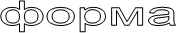 Наименование должности		______________________АКТпо контрольному взвешиванию автосамосвалов  Исполнителя (наименование организации)									          «____»__________202___г.Комиссия в составе: Председатель комиссии:	-Члены комиссии:От Заказчика ООО «Разрезуголь»:-От Перевозчика (наименование организации):-___________ (дата процедуры взвешивания) произвела контрольное взвешивание автосамосвалов _________________, производящих транспортировку угля с угольных забоев на угольный склад, на весах Заказчика, марка весов__________. Загрузка автомобиля производилась согласно паспорту загрузки. Вес перевозимой товарной продукции автосамосвалами от экскаватора ____________ по пласту ____________ составил:-Вес перевозимой товарной продукции автосамосвалами от экскаватора _____________ через дробильную установку по пласту _____________________ составил:-Вес перевозимой товарной продукции автосамосвалами от экскаватора ______________ по пласту ___________________ составил:-Итого вес перевозимой товарной продукции по итогам взвешивания составил:Председатель комиссии:	- Члены комиссии:От Заказчика ООО «Разрезуголь»:-От Перевозчика (наименование организации):________________________________________________________________________ФОРМУ УТВЕРЖДАЕМ:Обязательства Исполнителя/Подрядчика в области ОТ, ПБ и ООС при выполнении работ на объектахООО «Разрезуголь»1. Исполнитель и привлеченные им субподрядчики обязаны соблюдать требования действующего законодательства РФ в области охраны труда, промышленной безопасности и охраны окружающей среды (ОТ, ПБ и ООС), пожарной безопасности, а также следующих локальных нормативных актов и инструкций при проведении работ на объектах Заказчика, провести соответствующие инструктажи (обучение и аттестацию), в том числе и вводный инструктаж. Вводный инструктаж с работниками подрядной организации проводится в учебном пункте Заказчика. 2. Исполнитель и привлеченные им субподрядчики обязаны соблюдать требования действующих федеральных норм и правил в области промышленной безопасности "Правила безопасности при разработке угольных месторождений открытым способом". Утверждены приказом Федеральной службы по экологическому, технологическому и атомному надзору от 20 ноября 2017 г. N 488, в том числе:- Исполнителем должен быть подписан наряд допуск и неукоснительно соблюдаться п.12.- Персонал исполнителя должны быть ознакомлены с маршрутами передвижения по разрезу, иметь СИЗ и светоотражающий жилет п.18.- Персонал подрядной организации должен пройти инструктаж по промышленной безопасности и должен быть ознакомлен с ПЛА (план ликвидации аварий) п.29.- Водители транспортных средств Исполнителя подчиняются сигналам машиниста и должны быть ознакомлены с этими сигналами под роспись п.п. 234,235.- Исполнение раздела «Эксплуатация технологического автомобильного транспорта».Правил дорожного движения и других федеральных законов и государственных нормативных правовых актов в области охраны труда и промышленной безопасности. 3. Перечень приведенных в настоящем Регламенте локальных нормативных актов в области ОТ, ПБ и ООС Заказчика может быть дополнен, а их требования изменяться. 4. Исполнитель обязан обеспечить наличие у ИТР профильного технического горного образования (допускать к работе на опасном производственном объекте лиц, удовлетворяющих соответствующим квалификационным требованиям и не имеющих медицинских противопоказаний к указанной работе). Основание Федеральный закон от 21.07.1997 № 116-ФЗ "О промышленной безопасности опасных производственных объектов» ст.9, абз.7.5. Исполнитель обязан обеспечить наличие у руководителя и ИТР аттестации по промышленной безопасности в области Б5.1 «Разработка угольных месторождений открытым способом» и охраны труда для руководителей. Основание Федеральный закон от 21.07.1997 № 116-ФЗ "О промышленной безопасности опасных производственных объектов» ст.9, абз.8. 6. Исполнитель и субподрядчики обязаны содержать производственное оборудование в соответствии с требованиями действующих законодательных и правовых актов, правил и инструкций по ОТ, ПБ и ООС и пожарной безопасности РФ. Исполнитель и субподрядчик обязаны предотвращать любое негативное воздействие на окружающую среду.7. По требованию Заказчика, в любое время, Исполнитель и субподрядчики обязаны подтвердить (представить доказательства) соответствия состояния используемого на объектах Заказчика своего производственного оборудования, подготовленность и обеспеченность своего персонала в соответствии с требованиями законодательных и правовых актов, правил и инструкций по ОТ, ПБ и ООС и пожарной безопасности.8. Обо всех происшествиях (нарушениях трудовой и производственной дисциплины, авариях, инцидентах, несчастных случаях, нарушениях экологической и пожарной безопасности), произошедших на объектах Заказчика, Исполнитель и субподрядчик обязаны незамедлительно сообщать представителю Заказчика. Любой факт несообщения о происшествии или попытка скрыть происшествие будут рассматриваться, как серьезное нарушение или невыполнение условий договора.9. Исполнитель несет полную ответственность за соблюдение требований трудового законодательства, на территории Заказчика, трудового распорядка, предсменного и послесменного контроля и других требований законодательства по ОТ, ПБ и ООС персоналом Исполнителя и субподрядчиков, привлеченных исполнителем.10. Исполнитель обязан обеспечить постоянное присутствие на производственных объектах лиц надзора, ответственных за безопасное производство работ, аттестованных в области ОТ и ПБ.11. Исполнитель и субподрядчики, привлеченные Исполнителем, обязаны в любое время допускать к месту проведения работ представителей Заказчика, для осуществления контроля и проверок соблюдения требований договора.12. При выполнении работ Исполнитель и субподрядчики обязаны:12.1. Выполнять и соблюдать требования всех законодательных и нормативных актов, актов Заказчика, регулирующих образование, транспортировку, переработку и (или) утилизацию отходов.12.2. Принимать меры к сокращению количественного образования отходов.12.3. После выполнения работ Исполнитель, субподрядчики обязаны освободить место складирования материалов и проведения работ от временных сооружений, временных коммуникаций, производственного мусора, строительно-монтажной техники и транспортных средств, принадлежащих им.12.4. Приказом по организации Исполнитель, субподрядчики обязаны назначить лиц, ответственных за обеспечение промышленной безопасности, охраны труда, пожарной и экологической безопасности при производстве работ на территории Заказчика.13. Исполнитель и субподрядчики по согласованию с Заказчиком устанавливают соответствующий противопожарный режим в части:13.1. Обеспечения оборудования и помещений требуемым количеством первичных средств пожаротушения.13.2. Определения и оборудования мест для курения.13.3. Регламента проведения огневых и других пожароопасных работ.14. Заказчик имеет право:14.1. Не допускать на производственные объекты для проведения работ персонал Исполнителя, субподрядчиков в случае выявления нарушений ими требований ОТ, ПБ и ООС.14.2. О каждом выявленном нарушении требований ОТ, ПБ и ООС ставить в известность руководство Исполнителя для принятия им мер по предупреждению нарушений.14.3. Обнаруженные в ходе проверки нарушения фиксируются и оформляются актом. В случае отказа Исполнителя и/или субподрядчика от подписания такого акта, он оформляется Заказчиком в одностороннем порядке.14.4. Запрещать эксплуатацию оборудования и производство работ при выявлении нарушений исполнителем (субподрядчиком) правил и норм в области ОТ и ПБ, которые создают угрозу жизни и здоровью работников Заказчика, и могут привести к аварии, инциденту или несчастному случаю. 15. Исполнитель самостоятельно несет ответственность за допущенные им или привлеченным им субподрядчиком нарушения природоохранного, земельного, водного, лесного законодательства, законодательства об охране атмосферного воздуха, об отходах производства и потребления, а также возмещает нанесенный им или субподрядчиком ущерб Заказчику или третьим лицам.Приложение №8 		к Договору на оказание услуг № _______ от __.__.202_ г.Готовится на фирменном бланке предприятия Директору ООО «___»СПРАВКАоб объеме отгруженного угляНастоящей справкой ООО «Разрезуголь» подтверждает объем отгруженного угля за ___________________20___ г. в количестве _________________ тонн.Настоящая справка выдана для проведения расчетов с подрядной организацией за услуги погрузки каменного угля в автотранспорт на угольном штабеле.Главный маркшейдер                        __________________                                _________________                                                                                                                   Подпись                                                                                           ФИО__________________________________________________________________________ФОРМУ УТВЕРЖДАЕМ:Приложение №9к Договору на оказание услуг № _______ от __.__.202_ г.СОГЛАШЕНИЕ «О соблюдении мер санитарно-эпидемиологической защиты, связанной с профилактикой распространения коронавирусной инфекции COVID-19» г. Чита			                                                                              «__» ________ 2021 г.             Общество с ограниченной ответственностью «Разрезуголь» (ООО «Разрезуголь»), именуемое в дальнейшем «Заказчик», в лице генерального директора Мастернака Евгения Анатольевича, действующего на основании Устава, с одной стороны, и              ______________________________________________________________________,  состоящее в саморегулируемой организации, зарегистрированное в реестре СРО за № _____, именуемое в дальнейшем «Подрядчик», в лице ___________________________________, действующего на основании Устава, с другой стороны, совместно именуемые «Стороны», а по отдельности «Сторона»,	в связи со сложной санитарно-эпидемиологической обстановкой, связанной с распространением коронавирусной инфекции (COVID-19) заключили настоящее соглашение к договору к Договору на оказание услуг № _________ от __.__.202_ г. о нижеследующем:Стороны осведомлены о наличии обстоятельств, вызванных угрозой распространения коронавирусной инфекции (COVID-19).Подрядчик обязуется обеспечивать неукоснительное соблюдение санитарно-гигиенических требований и правил нахождения и пребывания на территории объекта Заказчика, согласно рекомендациям по нераспространению короновирусной инфекции, выданных Федеральной службой по надзору в сфере защиты прав потребителей и благополучия человека (Роспотребнадзор).Подрядчик обязуется при перемещении персонала Подрядчика по территории Заказчика в зданиях, строениях, сооружениях (включая коридоры, лестничные марши, главный корпус и т.д.) и на прилегающей территории, строительных площадках и иных объектах обеспечить недопустимость его приближения к изолированному персоналу (вахта) Заказчика на расстоянии менее 1,5 метров. Подрядчик обязуется обеспечить свой персонал средствами индивидуальной защиты – перчатки, одноразовые маски, средства дезинфекции, контролировать нахождение и передвижение своего персонала по территории Заказчика только с использованием указанных средств индивидуальной защиты, а также обеспечить соблюдение своим персоналом мер социального дистанцирования, т.е. не допускать приближение одного человека к другому ближе чем на 1,5 метра.Подрядчик обязуется ежедневно проводить обработку применяемых для выполнения работ по договору инструментов и механизмов, автотранспорта дезинфицирующими средствами. Обеспечить информирование и при необходимости провести инструктаж персонала о всех видах работ с дезинфицирующими средствами, в том числе о необходимости проведения дезинфекции с использованием средств индивидуальной защиты (органы дыхания защищаются респиратором, глаз - защитными очками или используются противоаэрозольные средства индивидуальной защиты органов дыхания с изолирующей лицевой частью).Подрядчик обязуется самостоятельно осуществлять ежедневное измерение температуры тела персонала до начала работ, в процессе и по окончании работ, и фиксировать данные показатели в соответствующем журнале. При том, о каждом случае ухудшения состояния здоровья своего персонала – незамедлительно сообщать руководству Заказчика (повышения температуры, признаках ОРВИ, выявленных случаях коронавирусной инфекции и т.д.), отстранять подчиненных от работы и отправляет домой, если у них повышена температура или обнаружены иные признаки вирусного заболевания.В случае нарушения обязательств Подрядчиком, предусмотренных условиями настоящего Договора Заказчик вправе потребовать, а Подрядчик в этом случае обязуется уплатить штраф в размере 25 000,00 рублей за каждый документально подтвержденный и зафиксированный путем фотофиксации случая нарушения, в порядке и сроки. При повторном нарушении персоналом Подрядчика условий, предусмотренных настоящим Соглашением, Заказчик вправе расторгнуть договор в одностороннем порядке. Настоящее Соглашение является неотъемлемой частью Договора, вступает в силу с момента его подписания уполномоченными представителями Сторон и действует до полного исполнения Сторонами своих обязательств по договору либо до заключения сторонами соглашения об отмене мер, оговоренных настоящим Соглашением.Настоящее соглашение составлено в двух экземплярах, имеющих равную юридическую силу, по одному для каждой из Сторон. 15.1.   При исполнении обязательств Стороны, их аффилированные лица, работники или лица, действующие от их имени и (или) в их интересах: (1) лично или через посредников не осуществляют, не предлагают, не требуют, не добиваются, не разрешают, не дают согласие осуществлять передачу или получение вознаграждения в виде денежных средств, ценных бумаг, иного имущества, оказания услуг имущественного характера, предоставления имущественных прав прямо или косвенно любым лицам, включая, но, не ограничиваясь, коммерческим организациям и их представителям, органам власти и самоуправления, государственным и муниципальным служащим, для оказания влияния на действия или решения этих или иных лиц с целью получить какие-либо неправомерные преимущества или реализовать неправомерные цели, а также не оказывают содействие в реализации данных незаконных действий; (2) не злоупотребляют и не пренебрегают своими полномочиями в целях извлечения выгод и преимуществ для себя или других лиц либо нанесения вреда другим лицам; (3) не осуществляют действия, нарушающие требования применимого законодательства и международных актов о противодействии легализации (отмыванию) доходов, полученных преступным путем. 15.2.  В случае возникновения у Сторон подозрений, что произошло или может произойти нарушение каких-либо антикоррупционных условий, соответствующая Сторона обязуется уведомить другую Сторону об этом в письменной форме. 15.3. В письменном уведомлении Сторона обязана сослаться на факты или предоставить материалы, достоверно подтверждающие или дающие основание предполагать, что произошло или может произойти нарушение каких-либо положений настоящих условий контрагентом, его аффилированными лицами, работниками или посредниками, выражающееся в действиях, квалифицируемых применимым законодательством, как дача или получение взятки, коммерческий подкуп, а также в действиях, нарушающих требования применимого законодательства и международных актов о противодействии легализации (отмыванию) доходов, полученных преступным путем. 15.4. Стороны прилагают разумные усилия, чтобы минимизировать риск возникновения деловых отношений с контрагентами, вовлеченными в коррупционную деятельность, а также оказывают взаимное содействие друг другу в целях предотвращения коррупции. Стороны обязуются обеспечивать непрерывное функционирование системы внутреннего контроля, соблюдать регламенты и политики по мониторингу, запрещению и предотвращению каких-либо действий, которые могут рассматриваться как нарушение антикоррупционного законодательства. 15.5. Стороны признают, что их возможные неправомерные действия и нарушение антикоррупционных условий могут повлечь за собой неблагоприятные последствия - от понижения рейтинга надежности контрагента до существенных ограничений по взаимодействию с контрагентом, вплоть до расторжения договора. 15.6. Стороны гарантируют осуществление надлежащего разбирательства по выявленным фактам с соблюдением принципов конфиденциальности и применением эффективных мер по устранению практических затруднений и предотвращению возможных конфликтных ситуаций. 15.7. Стороны гарантируют полную конфиденциальность при исполнении антикоррупционных условий, а также отсутствие негативных последствий как для обращающейся Стороны в целом, так и для конкретных работников обращающейся Стороны, сообщивших о факте нарушений. 16. АНТИСАНКЦИОННАЯ ОГОВОРКА16.1.   Исполнитель настоящим подтверждает, что не является объектом каких-либо применимых санкций и не принадлежит прямо или косвенно (50% или более акций/долей), не контролируется и не действует по указанию или в интересах физического или юридического лица, которое является объектом применимых санкций. Термин «применимые санкции» означает любые законодательные, нормативные, экономические или иные запреты/ограничения/ограничительные меры или иные аналогичные механизмы, которые ограничивают отношения с некоторыми странами или отдельными лицами, и которые были оформлены в соответствии с законодательством страны или объединения стран (например, Европейский Союз). 16.2.  Исполнитель обязуется уведомить Заказчика немедленно, если Исполнитель или любое другое физическое или юридическое лицо, указанное в пункте 16.1, станет объектом каких-либо применимых санкций после заключения Договора. 16.3. Заказчик  имеет право немедленно расторгнуть и (или) прекратить исполнение Договора, если станет известно, что Исполнитель   или любое другое физическое или юридическое лицо, указанное в пункте 16.1., являлось объектом применимых санкций в момент заключения Договора и данная информация не была раскрыта, или если Исполнитель  или любое физическое или юридическое лицо, указанное в пункте 16.1. в любой момент, следующий за моментом заключения Договора, но в пределах срока действия или исполнения Договора станет объектом применимых санкций. 16.4.  Расторжение и (или) прекращение исполнения Договора согласно пункту 16.3. не создаёт для Заказчика обязательства в отношении возмещения расходов/убытков, иных платежей и/или затрат Исполнителя, возникающих/возникших в связи с таким расторжением и (или) прекращением исполнения. Расторжение и (или) прекращение исполнения Договора осуществляется путем направления Исполнителем письменного уведомления не позднее, чем за 10 (десять) календарных дней до даты расторжения и (или) прекращения действия Договора. Договор считается расторгнутым и (или) прекращенным с даты, указанной в уведомлении о расторжении Договора. правового характера (в том числе, на оказание услуг / выполнение работ), не будут заключать с работниками Заказчика указанные выше в настоящем пункте трудовые и гражданско-правовые договоры, а также не будут принимать предложения работников Заказчика о заключении названных трудовых и гражданско-правовых договоров.           17.3.  В случае, если у Заказчика есть основания полагать, что Исполнитель нарушил обязательство, указанное в настоящем разделе, Заказчик   вправе потребовать выплаты компенсации, равной 12-ти кратному размеру оплаты труда сотрудника за последний месяц его работы у Заказчика   в течение 10 (десяти) рабочих дней с момента получения соответствующего требования Заказчика. ООО «Разрезуголь» Юридический адрес: 673030, Забайкальский край, Красночикойский район, с. Черемхово, ул. Центральная, 47Фактический адрес: 672000, г. Чита, ул. Чкалова, 124 ОГРН 1133850039861 ИНН 3808232022 КПП 750901001Р/с 40702810674000032079 Читинское отделение № 8600 ПАО СБЕРБАНКК/с 30101810500000000637 в ГРКЦ ГУ Банка России по Забайкальскому краюг. ЧитаБИК 047601637Электронный адрес: office_ru@kvsu.ru                                karimov_oz@kvsu.ruГенеральный директор_______________ Е.А. Мастернак _______________ МесяцОбъем, тыс.тн. МесяцОбъем, тыс. тнформа                                                                                            Утверждаю:___________ Ф.И.О.Место погрузкиМесто разгрузкиПериод,(с _________ по __________)км№СотрудникДолжностьПаспортные данныеПаспортные данныеПаспортные данныеПаспортные данныеПаспортные данные№СотрудникДолжностьДата Дата СерияНомерКем выдан№ п/пМаркаГос. №птс/псмПриложение № 7к Договору на оказание услуг № ________ от __.__.202_ г.